HMS BULWARK ALBION & CENTAUR ASSOCIATION MINUTES OF 2017 AGM                                      HELD AT ROYAL BEACH HOTEL SOUTHSEA ON 6th MAYPresent: Cdre. Jerry Stanford– Vice PresidentBernie Keane - Chairman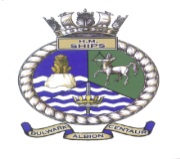 Jim Ure- Vice ChairmanDenis Askham- SecretaryKeith Harris – TreasurerHarry Roddis - Membership SecretaryMike Noonan - R08 Editor                                                                                                    Neil Pearson - Yorkshire Area RepJohn Swan – South East Rep                                                               Also present:  64 members in attendance. Meeting opened at 1030 hours.1: Welcome: Chairman welcomed the Vice-President, committee, members & guests. The association standard was marched in by Neil Pearson.2: Roll of members crossing the bar: The Membership Secretary read out the names of members who had CTB since our last AGM. These were: -Anthony Stevenson(1423)-John Barsdell(1264)-Mike Allport(2177)John Bagley(1996)-John Harrison(2630)- Anthony Gooch(1401)-John Train(1746)-Trevor Metcalfe(2608)-Mary Askham(1868)-Jacob Bell(718)-Michael Axford(1142)-Dennis Martin(2554),                                         A minute silence in memory of these personnel followed. 3: Apologies for Absence.  Secretary read out the names as follows: Vice Admiral Sir Pat Symons(1110)-Col Mike Reece OBE(155)-Bill Sheppard(2172)-Lou Brotherton(2388)-David Chapman-Andrews(2385)-Richard Palmer(2592)-Brian Walden(803)-Stan Stacey(2182)-Pincher Martin(1018)-Mike Patten-Hall(2157).4: Minutes of AGM 2016: True record. Proposed by Neil Pearson(1483) & seconded by Dave Pinder(927). There were no matters arising. 5: Reports: Chairman. Bernie thanked Mike Noonan for help in his first year as Chairman. Neil has now taken over as Standard Bearer. Secretary: Usual busy 12 months. In contact with the new Liaison Officers of Bulwark & Albion. S/LChris Miles, HMS Albion will attend the Gala Dinner tonight. Jim Ure will be the contact for Cenotaph Remembrance Day tickets this year.Membership Secretary:  Harry said current paid up membership totalled 472 as at 08/5/17. There are also 23 associate members, 3 life members & 4 honorary members. Our website & Navy News instrumental in finding new members.Treasurer:   Keith Harris presented the accounts. Net working capital is healthy. Subs are £10 per annum. Keith was available to take subs. Etc. after the meeting. Keith confirmed it would be his final year as Treasurer. An audit of these accounts will be required this year. Keith was thanked by everyone for his role as Treasurer.       R08 Editor/CONA Rep: Mike said he always tried to mix material in the Journal. CONA offers many good discounts & deals. He will keep us updated in the Journal.British Legion Veterans Day is on 24th JuneArea Representatives:.Harry Roddis/Neil Pearson (Yorkshire Mafia) said local meetings were held in the Prince of Wales, Greasborough & were well supported. Sec. has been in touch with most Regional Reps. Apart from old age & poverty there is nothing significant to report. A full list of contacts is always on the second last page of the R08. I thank all who keep in touch regularly.Vice-Chairman: Jim Ure. He is the Rum Bosun & will also look after the Ensign.6: Elections:RO8 Editor: Mike Noonan continues in this post. Secretary: No nominations received. Denis Askham is re-elected as Secretary. Historian: Mike Allport CTB. No nominations received. Denis Askham to assume Historian role.Standard Bearer: Neil Pearson has volunteered the post.Area Representatives: No change in personnel.7: AGM/2018 Reunion: Denis has negotiated a favourable package with the Duke of Cornwall Hotel in central Plymouth. £200 pp for the three-night weekend including Gala Dinner. Dates would be the 2nd weekend in May 2018 11,12,13th. HMS Bulwark will be alongside in Devonport & he hopes to arrange to have the AGM onboard. Proposed by Terry Griffin (2135) & seconded by Dave Pinder (927).8: AOCB:Mike Noonan: RNA Bi-Annual Parade on Sunday 10th September. Anyone interested?                            Gibraltar visit mentioned. Depends on numbers.Denis Askham: Michael Kenyon CTB in 2015. His Albion blazer has been donated for the raffle.Steve Foster: Email addresses should be listed to pass important news to appropriate members.  New carrier HMS Queen Elizabeth. Any tickets available when she comes to Pompey?HMS Hermes Association. Discussion re possibility of merging with BAC in future.Harry & Neil visited Royal Marines Association in Doncaster.Raffle tickets on sale early today.9: President’s Address:Jerry Stanford said he was representing Sir Pat Symons & Mike Reece. He acknowledged the positive nature of the members & would pull strings to help us with HMS Bulwark access next year.The association going from strength to strength.10: Closing Remarks: Bernie thanked everyone present & closed the meeting at 1212 hours. 